 2022.9.30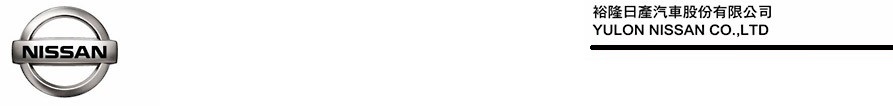 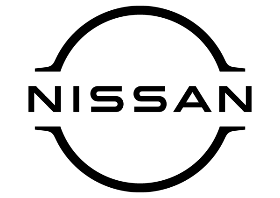 全新2022年式NISSAN ALTIMA正式上市 全面進化ProPILOT舊換新優惠價128.9萬元 早鳥優惠好評再延續    裕隆日產汽車今(30)日宣布全新2022年式NISSAN ALTIMA正式上市，儘管受晶片、原物料短缺，及新車進口成本上漲等因素影響，裕隆日產仍積極向原廠爭取較預售價優惠1萬元，正式上市建議售價(含舊換新)128.9萬元(註1)，並延續2萬元配件金早鳥優惠自9月30日起至10月31日止(註2)。	全新2022年式NISSAN ALTIMA全面進化「ProPILOT智行安全系統」，實現LEVEL 2半自動輔助駕駛功能，並搭載「RR-AEB後方緊急煞車系統」，大幅升級行車智行安全配備，搭配兼具爆發力與耐力的可變壓縮比2.0升VC-Turbo引擎，外觀更推出與GT-R 50周年限定車款相同顏色的「極光藍」全新配色(註3)，展現獨特迷人魅力。全新2022年式NISSAN ALTIMA正式上市	全新2022年式NISSAN ALTIMA今(30)日正式上市，預售一個月首批到港128台即熱銷搶購一空。受全球新冠肺炎疫情和車用晶片短缺，今年NISSAN美國工廠持續調整產能，預估2022年度僅能供車380台，裕隆日產將持續爭取更多配額。為感謝消費者支持與肯定，儘管受全球缺料及新車進口成本上漲等因素影響，裕隆日產仍積極向原廠爭取較預售價優惠1萬元，正式上市建議售價(含舊換新)128.9萬元。全面進化ProPILOT智行安全系統	全新2022年式NISSAN ALTIMA以時尚外觀與豐富配備深獲消費者肯定，結合NISSAN品牌理念「技術日產 智行未來」，搭載兼具爆發力與耐力的可變壓縮比2.0升VC-Turbo引擎，全面進化「ProPILOT智行安全系統」及「RR-AEB後方緊急煞車系統」。「ProPILOT智行安全系統」，一鍵開啟操作，融合「ICC智慧型全速域定速控制系統」、「TJP交通擁堵輔助系統」與「LKA車道維持輔助系統」三大日產智行科技，實現LEVEL 2半自動輔助駕駛。此外，NISSAN品牌亦首次搭載「RR-AEB後方緊急煞車系統」，於倒車時會先以警示聲提醒，若駕駛仍無採取剎車動作，系統即會強制介入煞車，有效減少倒車時的追撞與行人碰撞事故(註4)。時尚轎跑  全新車色「極光藍」重磅登場    NISSAN ALTIMA採用NISSAN V-Motion 2.0設計元素，並以俐落深刻的車身線條，勾勒出結實的車體動感肌理，有效引導車身周圍氣流，完美展現媲美GT-R等級的0.26風阻係數(註5)，搭配時尚懸浮式車頂設計，塑造獨特的運動跑格。同時，全新2022年式NISSAN ALTIMA使用「Zone body高剛性車體」設計有效保護行車安全，並搭載「賽車級單筒式避震器」、「環抱式大型副車架」等配備提升駕馭的操駕樂趣。	全新2022年式NISSAN ALTIMA除原有車色天際紅、冰川白、銀雪灰、曜石黑，更引進「極光藍」全新配色，與GT-R 50周年限定車款相同顏色，展現NISSAN ALTIMA的獨特迷人魅力。預售熱銷  早鳥優惠好評再延續    為感謝消費者對全新2022年式NISSAN ALTIMA自預售以來的熱烈支持，裕隆日產除向原廠特別爭取正式上市建議售價(含舊換新)128.9萬元，較預售價優惠1萬元外，更延續2萬元配件金早鳥優惠自9月30日起至10月31日止。	裕隆日產汽車竭誠歡迎消費者親臨全台展示中心，或透過「網路預約、到府試乘」，體驗全新2022年式NISSAN ALTIMA轎跑房車的強悍魅力。詳情請參閱官方網站https://event.nissan.com.tw/2022altima_sale_event/(註6)。註1：本新聞稿所示金額係以新臺幣計價。全新2022年式裕隆日產公司(下稱NISSAN) ALTIMA卓越旗艦版建議售價(含舊換新)128.9萬元，係指建議正式售價並獲得政府補助貨物稅減免之5萬元後之金額。政府舊換新補助與否以政府最終審核為準，相關程序及內容請洽NISSAN各經銷公司。註2：全新年式NISSAN ALTIMA卓越旗艦版購車優惠活動說明：本優惠限於自2022年9月30日起至10月31日止下訂全新年式NISSAN ALTIMA新車者，公司法人、大宗批(標)售、租賃車、營業車等不適用。「2萬元配件金」係指可折抵總價值2萬元之NISSAN原廠選配件，不得要求折現、更換或找零。詳細交易條件請洽NISSAN各經銷公司，NISSAN及各經銷公司並保留最後核准與否權利。註3：本新聞稿所示2022年式NISSAN ALTIMA車款之實際規格、配備及車色以實車為準；各配備之作動可能有其條件限制及安全警告，商品規格說明受限於廣告篇幅亦可能未盡完整，消費者於購買前務必洽詢NISSAN展示中心或參閱NISSAN官網、使用手冊或配備說明書詳閱相關說明。註4：「ProPILOT智行安全系統」及「RR-AEB後方緊急煞車系統」功能說明，請參閱NISSAN官網介紹：https://new.nissan.com.tw/nissan/cars/ALTIMA。以上所示智行科技安全系統及其他安全性系統功能可能有條件限制，且此為原廠提供參考數值，實際道路行駛時，可能會受路況、載重、風阻、輪胎狀況、個人駕駛習慣及車輛維護保養等因素影響，使實際數值產生差異。智行科技安全系統僅用於輔助駕駛者，不可替代安全駕駛操作，請確實遵守法令規定，駕駛時應保持警惕，密切留意周遭環境。註5：此風阻係數為原廠提供參考數值，此係在固定實驗條件下測得數據，實際道路行駛時，可能會受路況、載重、風阻、輪胎狀況、個人駕駛習慣及車輛維護保養等因素影響，使實際數值產生差異。完整性能及規格配備請參閱NISSAN官網說明。註6：NISSAN有隨時修改及終止本專案活動之權利，詳細交易條件請洽NISSAN各經銷公司，NISSAN及各經銷公司並保留最後核准與否權利。###聯絡方式：裕隆日產汽車股份有限公司公關室媒體專線：0800-371-171公司網站：www.nissan.com.tw